基隆市111年度性別平等教育宣導月辦理成果學校名稱:  南榮國中  編號名稱辦理方式(勾選)日期日期活動內容參與  對象人次1性平委員會■性平委員會□集會宣導□期刊宣導□研習□活動(競賽、表演、參觀)□讀書會□其他________111.3.3111.3.3主持人：學務主題：討論性平事件時數：1成效：確認是否為性平事件，並討論後續輔導事宜。性平會委員92親職座談會性平議題宣導□性平委員會□集會宣導□期刊宣導□研習□活動(競賽、表演、參觀)□讀書會■其他_簡報宣導_111.3.4111.3.4講師：張碩主任主題：性騷、性剝削防制時數：1成效：增進家長性平及網路性剝削防制觀念。家長203班會-性平教育議題討論□性平委員會□集會宣導□期刊宣導□研習□活動(競賽、表演、參觀)□讀書會■其他_班會討論__111.3.18111.3.18講師：導師主題：討論遇性騷性侵性霸凌時，如何求助?時數：1成效：學生了解遇性平事件時應勇敢表達。全校學生1194校內教師性平教育研習□性平委員會□集會宣導□期刊宣導■研習□活動(競賽、表演、參觀)□讀書會□其他________111.3.18111.3.18講師：李幸君師主題：校園性侵害性騷擾及性霸凌事件之案例研討時數：2成效：增進教師性平法規，透過校園性平實例強化處置能力。教職員工305性平教育宣導□性平委員會□集會宣導□期刊宣導□研習□活動(競賽、表演、參觀)□讀書會■其他_各班放性平影片_111.3.25111.3.25講師：導師主題：性騷擾、性剝削防制時數：1成效：學生學習尊重他人保護自己。全校學生1196性平教育創作徵選□性平委員會□集會宣導□期刊宣導□研習■活動(競賽、表演、參觀)□讀書會□其他________111.3.28111.3.28講師：無主題：數位性別暴力時數：1成效：提供VLOG影片製作之創意及梗圖。全校學生119總        計總        計總        計總        計總        計總        計總        計成果照片成果照片成果照片成果照片成果照片成果照片成果照片成果照片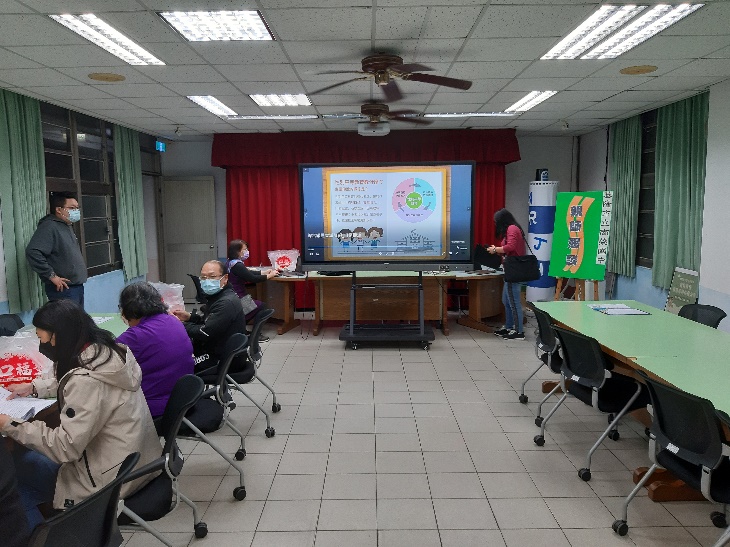 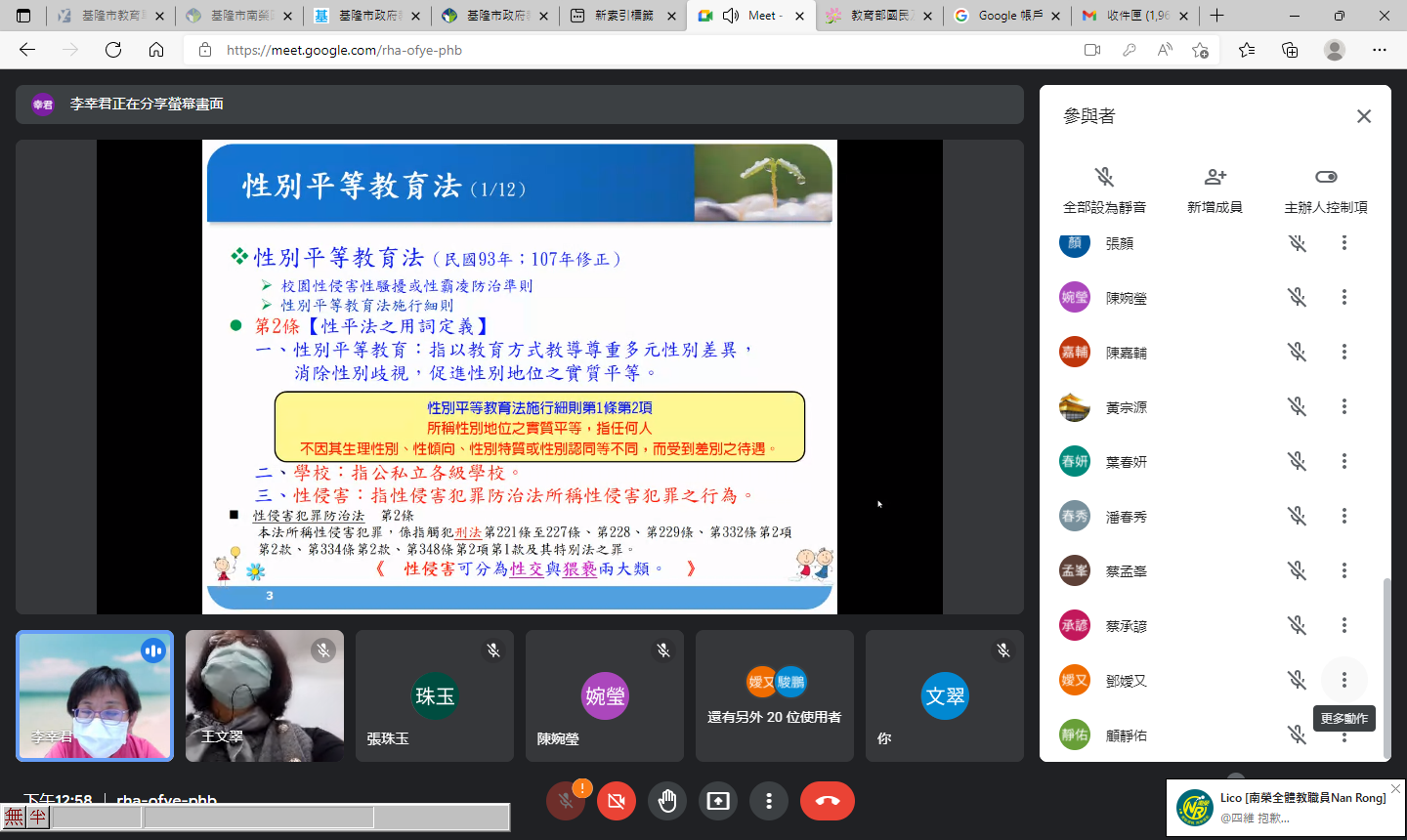 說明:親職座談性騷性剝削防制宣導說明:親職座談性騷性剝削防制宣導說明:親職座談性騷性剝削防制宣導說明:親職座談性騷性剝削防制宣導說明:校內教師性平教育線上研習說明:校內教師性平教育線上研習說明:校內教師性平教育線上研習說明:校內教師性平教育線上研習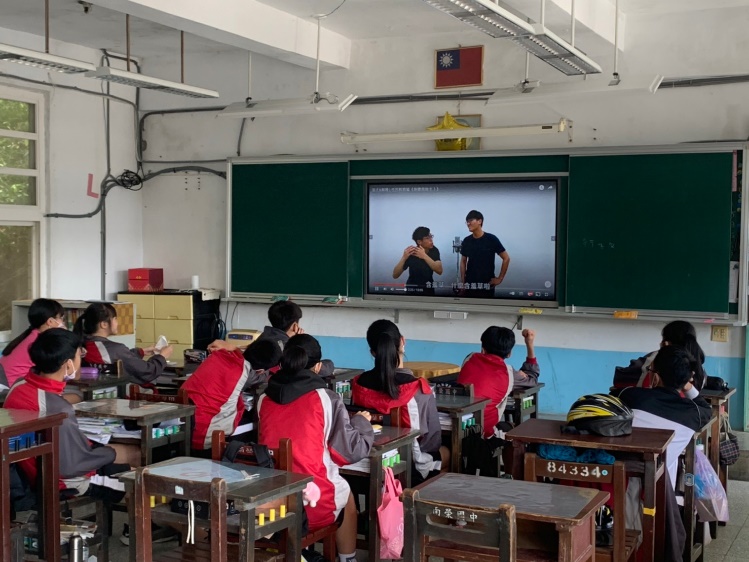 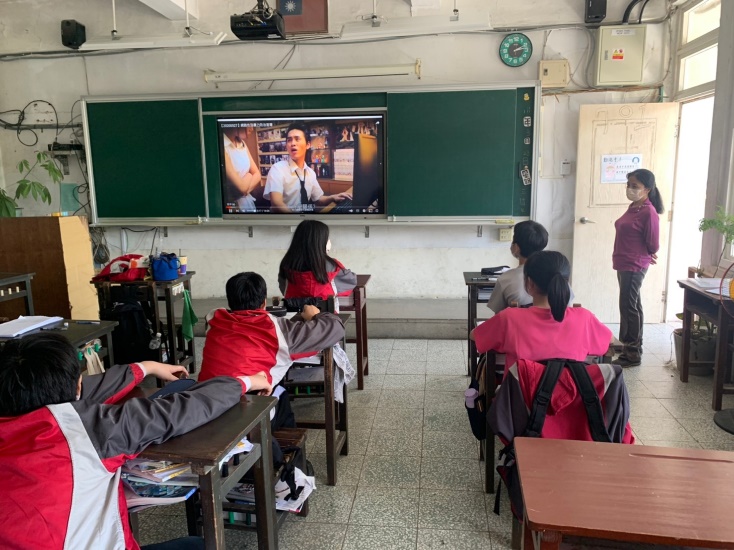 說明:班級性平教育宣導-性騷擾防治宣導說明:班級性平教育宣導-性騷擾防治宣導說明:班級性平教育宣導-性騷擾防治宣導說明:班級性平教育宣導-性騷擾防治宣導說明:班級性平教育宣導-性剝削防制宣導說明:班級性平教育宣導-性剝削防制宣導說明:班級性平教育宣導-性剝削防制宣導說明:班級性平教育宣導-性剝削防制宣導